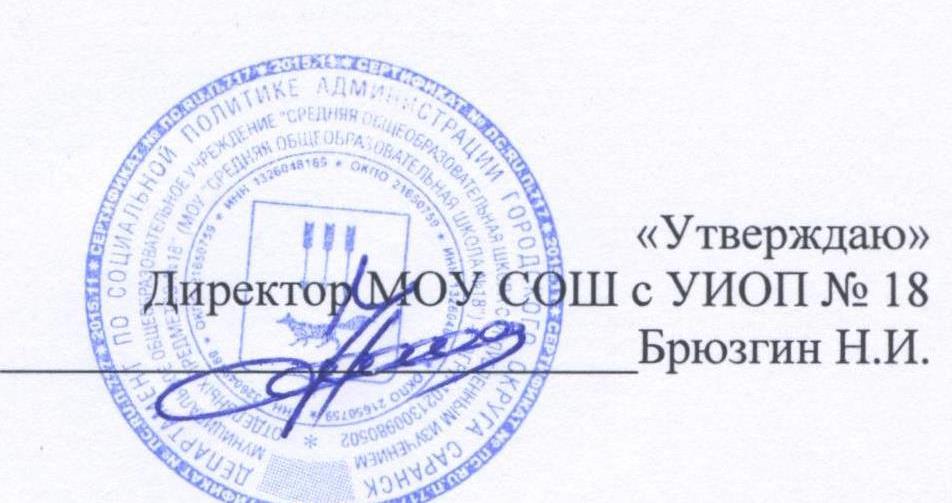 Положениео школьном спортивном клубеМОУ «Средняя общеобразовательная школа с углубленным изучением отдельных предметов №18  «Чемпион»1. Общие положения1.1 Настоящее положение регламентирует правовой статус школьного спортивного клуба и устанавливает его цели, задачи, функции, структуру, механизм управления, порядок организации и содержания деятельности, ответственность, а тек же порядок взаимодействия с другими структурными подразделениями ОУ.1.2. Школьный спортивный клуб «Чемпион» (далее — клуб) является структурным подразделением образовательного учреждения (далее — ОУ), реализующим внеучебную физкультурно-спортивную деятельность в области «Физическая культура».1.3. Клуб создается решением педагогического Совета ОУ и утверждается приказом директора ОУ.1.4. Клуб не является юридическим лицом.1.5. Решение о ликвидации клуба принимается педагогическим Советом ОУ и утверждается приказом директора.1.6. В своей деятельности клуб руководствуется: Конституцией РФ, Федеральным законом "О физической культуре и спорте в Российской Федерации" от 04.12.2007 г. № 329-ФЗ, Письмом Министерства образования и науки РФ и Министерства спорта, туризма и молодежной политики РФ от 10.08.2011 г. № МД-1077/19, НП-02-07/4568 "О методических рекомендациях по созданию и организации деятельности школьных спортивных клубов", настоящим Положением; решением педагогического совета МОУ «СОШ с УИОП №18».1.7. Клуб подчиняется непосредственно директору МОУ «СОШ №18».1.8. Работа клуба осуществляется в соответствии с учебными программами (по направлениям), учебными планами, ежегодными планами работы МОУ «СОШ с УИОП №18» по всем видам деятельности: учебно-воспитательной, методической, организационно-педагогической и др.1.9. План работы клуба утверждается руководителем данного спортивного подразделения ежегодно в сентябре и согласуется с директором МОУ «СОШ №18».1.10. Контроль за деятельностью клуба осуществляет директор МОУ «СОШ №18».2. Цель и задачи2.1. Целью деятельности клуба является — способствовать формированию потребности в здоровом образе жизни и систематических занятиях физической культурой и спортом у обучающихся общеобразовательного учреждения, а также развитие в ОУ традиционных видов спорта.2.2. Задачами спортивного клуба являются:- разработка предложений по развитию физической культуры и спорта в ОУ в рамках внеурочной деятельности;- вовлечение обучающихся в систематические занятия ФК и спортом;- повышение мотивации к укреплению здоровья;- организация физкультурно-спортивной работы МОУ «СОШ с УИОП №18»  во внеурочное время.3. ФункцииКлуб:- организует и проводит физкультурно-оздоровительные и спортивно-массовые мероприятия, в том числе школьные этапы Всероссийских спортивных соревнований школьников «Президентские состязания»- формирует команды по видам спорта и обеспечивает их участие в соревнованиях разного уровня;- пропагандирует в ОУ основные идеи физической культуры, спорта, здорового образа жизни, в том числе деятельность клуба;- поощряет и стимулирует обучающихся, добившихся высоких показателей в физкультурно-спортивной работе.- проводит учебно-тренировочные сборы (смены) для подготовки команд к участию в соревнованиях. Организационная структура4.1. Управление спортивным клубом осуществляет его руководитель, назначаемый директором ОУ.4.2. Руководитель спортивного клуба осуществляет организацию и руководство всеми направлениями его деятельности.4.3. Клуб может иметь собственное название, эмблему, наградную атрибутику, спортивную форму.4.4. Основными формами работы клуба могут быть занятия в секциях, группах и командах, комплектующихся с учетом пола, уровня физической и спортивно-технической подготовленности.4.5. Членами клуба могут быть обучающиеся ОУ, в котором создан клуб, родители, педагоги ОУ.4.6. Занятия в клубе проводятся в соответствии с графиками, расписаниями, планами физкультурно-спортивных мероприятий.4.7. Непосредственное проведение занятий в клубе осуществляется учителями физической культуры, педагогами школы, учащимися старших классов.4.8. За всеми занимающимися в клубе устанавливается врачебно-педагогический контроль, который осуществляется медицинскими и педагогическими работниками образовательного учреждения.5. Права и обязанности5.1. Права и обязанности педагогов спортивного клуба определяются трудовым законодательством РФ, Уставом МОУ «СОШ с УИОП №18», правилами внутреннего распорядка образовательного учреждения, а также должностными инструкциями.5.2. Обучающиеся имеют право в соответствии со своими способностями, возможностями и интересами на выбор секций и групп для занятий, участвовать в физкультурно-оздоровительных мероприятиях, спартакиадах, физкультурных праздниках за свой Клуб.5.3. Обучающиеся (члены клуба) обязаны добросовестно посещать занятия в спортивных секциях и кружках, а также бережно относиться к спортивному оборудованию и другому имуществу клуба.6. Финансирование6.1. Деятельность спортивного клуба финансируется из средств ОУ и привлеченных средств (добровольные пожертвования, взносы, передаваемые материальные ценности от государственных, частных и других организаций, предприятий, а также отдельных физических лиц);6.2. Оплата труда педагогических работников осуществляется в соответствии с действующим законодательством Российской Федерации.7. Ответственность7.1 Ответственность за качество выполнения возложенных настоящим Положением на спортивный клуб целей, задач и функций, выполнение плана работы по всем направлениям деятельности, сохранность оборудования и спортивного инвентаря, а так же за создание условий для эффективной работы своих подчиненных несет руководитель школьного спортивного клуба;7.2. Каждый педагог спортивного клуба несет ответственность за качество выполнения работ, возложенных на него должностной инструкцией, а также жизнь и здоровье обучающихся, сохранность оборудования и спортивного инвентаря.